ПРЕСС-РЕЛИЗ25.07.2023Для обучения персонала Курской АЭС-2 собран аналитический тренажерАналитический тренажер — программно-технический моделирующий комплекс, предназначенный для подготовки и поддержания квалификации персонала блочного пульта управления (БПУ) АЭС. Тренажер способен моделировать процессы, происходящие на атомной станции с реактором ВВЭР-ТОИ, в ходе практических тренировок, что позволит атомщикам-эксплуатационникам отрабатывать разные варианты событий.«Аналитический тренажер — мощное инженерное средство для проверки проектных решений новых энергоблоков, тестирования алгоритмов управления, выбора настроек автоматических регуляторов и оптимизации эксплутационных и противоаварийных инструкций, — рассказал первый заместитель директора по сооружению новых блоков Курской АЭС Андрей Ошарин. — Панели имитатора блочного пульта управления тренажера для энергоблоков ВВЭР-ТОИ представлены в графической форме, это отличает его от полномасштабного тренажера действующей станции».Тренажер разместили в здании бывшей базы Управления социально-культурными учреждениями Курской АЭС. При сдаче в эксплуатацию здания УТЦ станции замещения оборудование обретет постоянное место.«Обучение персонала планируем начать во втором квартале 2024 года после окончательной доработки математической модели тренажера, которая должна соответствовать энергоблоку прототипу (так называемая верификация), последующих приемо-сдаточных испытаний и допуска аналитического тренажера к обучению», — пояснил начальник учебно-тренировочного центра Курской АЭС-2 Евгений Сухоносенко.Развитие атомной энергетики – залог повышения уровня жизни граждан России. Российская промышленность наращивает выпуск необходимой техники и оборудования, укрепляя технологический суверенитет страны. Президент считает реализацию программ поддержки промышленности вопросом нацбезопасности и ставит задачу выйти на устойчивый промышленный рост в РФ, действуя динамично и напористо.Энергоблоки №1 и №2 КуАЭС-2 поколения «3+» являются пилотными, сооружаемыми по проекту ВВЭР-ТОИ (водо-водяной энергетический реактор типовой оптимизированный информатизированный). Это новый проект, созданный российскими проектировщиками (АО "Атомэнергопроект") на базе технических решений проекта АЭС с ВВЭР-1200. Они обладают улучшенными технико-экономическими показателями. По сравнению с другими энергоблоками поколения «3+» проект ВВЭР-ТОИ предполагает существенное снижение стоимости сооружения, сроков и эксплуатационных расходов. Мощность каждого энергоблока выросла на 25%, до 1255 МВт по сравнению с энергоблоками действующей Курской АЭС.Управление информации и общественных связей Курской АЭС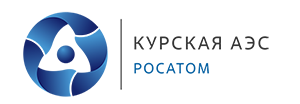 